КАРТОТЕКАМУЗЫКАЛЬНО-ДИДАКТИЧЕСКИЕ ИГРЫДЛЯ ДЕТЕЙ ПОДГОТОВИТЕЛЬНОЙ К ШКОЛЕ ГРУППЫ 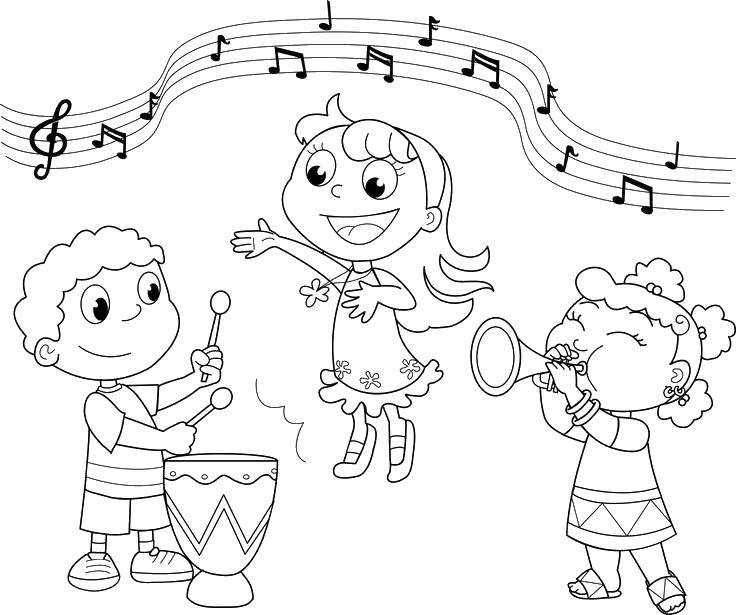 Е.В.СаидоваМузыкальный руководительМКДОУ Детский сад «Кристаллик»г.ИгаркаИГРЫ НА РАЗВИТИЕ ЗВУКОВЫСОТНОГО СЛУХАМузыкальные лесенки Игровой материал: Четыре комплекта карточек - с обоих сторон красного, жёлтого, зелёного цвета. В один комплект входят 12 карточек (6 пар). Каждая пара состоит из карточки, на которой нарисована лесенка, карточки с изображением кружков, соответствуют ступенькам лесенки. Всего две карточки с 3мя ступеньками вверх и вниз; 2 по 4 ступеньки; 2 по 5 ступенек. Металлофон, ширма.   Ход игры: Играют от 3-х до 7 детей, один – ведущий. Ведущий делит все карточки поровну: карточки с кружочками складывает перед собой, карточки с лесенками раздаёт поровну играющим. Затем показывает карточку с кружочками, дети поют звуки в определённом порядке вниз или вверх. На вопрос ведущего, у кого есть такая лесенка отвечает тот, у кого такая карточка. Побеждает тот, у которого первыми подберутся парные карточки.  Бубенчики Игровой материал: 12 парных карточек. На их нотоносцах ноты до-2, ля-1, фа-1. 12 карточек с изображением бубенчиков на линейках соответствующих этим нотам. Карточки с отдельными нотами и бубенчиками: красные, синие, зелёные и жёлтые. Металлофон, ширма. Ход игры: Ведущий раздаёт детям карточки разноцветные с бубенчиками. Карточки с нотами и металлофон прячут за ширму. Дети поют песню «Бубенчики», затем ведущий показывает карточку с обратной стороны, играет звук, предлагает угадать детям, какая эта нота. Ребёнок отгадывает и накрывает изображение у себя на карточке. Выигрывает тот, кто первый соберёт парные карточки. Лесенка-чудесенка Игровой материал: Лесенка со ступеньками, каждая ступенька разного цвета, 5 фишек, соответствующих по цвету ступенькам. Ход игры: Воспитатель играет определённую мелодию, дети на лесенках выкладывают эту мелодию (движение вверх, вниз, через ступеньку, на одном звуке и т.д.) Учёный кузнечик Игровой материал: Картинка с изображением цветов и ученого кузнечика, металлофон. Ход игры: Вот ученый кузнечик. Он прыгает по цветам так, как ему указывают. Ну-ка, кузнечик, прыгай до третьего цветка, а оттуда – вниз. А теперь до пятого цветка – и опять вниз. А теперь на второй цветок – и вниз. Примечание. Пение слов «Скок, скок, скок!» сопровождайте движением руки. Движение кузнечика по цветам сопровождается на мелодическом инструменте. Ребёнок в это время внимательно смотрит на картинки и выбирает подходящую той музыке, которую сыграл взрослый. Кузнечика можно вырезать из картона и прикрепить его к кончику указки. Во время пения ребёнок сможет управлять кузнечиком, пропевая слова «Скок, скок…». Угадай колокольчикИгровой материал. Карточки по числу играющих, на каждой нарисованы три линейки; цветные кружочки (красный, желтый, зеленый), которые соответствуют как бы высоким, средним и низким звукам; три музыкальных колокольчика (по типу «Валдай»)  различного звучания.Ход игры. Ребенок-ведущий звенит поочередно то одним, то другим колокольчиком, дети располагают кружки на соответствующей линейке:  красный  кружок — на  нижней, если звенит  большой колокольчик; желтый — на средней, если звенит средний колокольчик; зеленый — на верхней, если звенит маленький колокольчик.Играют несколько детей. Игра проводится во вторую половину дня.Примечание. Игру можно провести с металлофоном. Ведущий поочередно играет верхний, средний, нижний звуки. Дети располагают кружки-ноты на трех линейках Повтори звукиИгровой материал. Карточки (по числу играющих) с изображением трех бубенчиков: красный —«дан», зеленый —- «дон», желтый —«динь»; маленькие карточки с изображением таких же бубенчиков  (на каждой по одному); металлофон.Ход игры. Воспитатель-ведущий показывает детям большую карточку с бубенчиками: «Посмотрите, дети, на этой карточке нарисованы три бубенчика. Красный бубенчик звенит низко, мы назовем его «дан», он звучит так (поет do первой октавы): дан-дан-дан. Зеленый бубенчик звенит немного выше, мы назовем его «дон», он звучит так (поет ми первой октавы): дон-дон-дон. Желтый бубенчик звенит самым высоким звуком, мы назовем его «динь», и звучит он так (поет соль первой октавы): динь-динь-динь». Педагог просит детей спеть, как звучат бубенчики: низкий, средний, высокий. Затем всем детям раздают по одной большой карточке.Воспитатель показывает маленькую карточку, например, с желтым бубенчиком. Тот, кто узнал, как звучит этот бубенчик, поет «динь-динь-динь» (соль первой октавы). Воспитатель дает ему карточку, и ребенок закрывает ею желтый бубенчик на большой карточке.Металлофон можно использовать для проверки ответов детей, а также в том случае, если ребенок затрудняется спеть (он сам играет на металлофоне).В игре участвует любое количество детей (в зависимости от игрового материала). Но при этом надо помнить, что каждый участник получит маленькую карточку только тогда, когда споет соответствующий звук или сыграет его на металлофоне.ИГРЫ НА РАЗВИТИЕ ЧУВСТВА РИТМАВесёлый поезд Игровой материал: Небольшая игрушка паровоза с вагонами, фортепиано. Ход игры: Педагог исполняет музыкальную пьесу, передавая движение паровоза: сначала он двигается медленно, затем быстрее и совсем быстро, к концу пьесы музыка замедляется и останавливается. Пир повторном исполнении пьесы педагог предлагает детям представить себя паровозом и вагонами и двигаться в соответствии с музыкой. Наше путешествие Игровой материал: Металлофон, бубен, ложки, барабан. Ход игры: Воспитатель предлагает детям придумать рассказ о своём путешествии, которое можно изобразить на каком-нибудь музыкальном инструменте. Например: Оля вышла из дома и побежала вниз по лестнице, затем попрыгала на скакалке, а когда ей надоело прыгать, решила снова пойти домой и побежала вверх по лесенке к своей квартире (показ на металлофоне). Выполни задание Игровой материал: Фланелеграф, карточки с изображением длинных и коротких звуков, музыкальные инструменты (металлофон, баян, триола, пианино). Ход игры: Воспитатель проигрывает на одном из инструментов ритмический рисунок, ребёнок должен этот рисунок выложить на фланелеграфе. Дети, которые сидят за столом выкладывают ритмический рисунок на столе. Определи по ритмуИгровой материал. Карточки, на одной половине которых изображен ритмический рисунок знакомой детям песни, другая половина пустая; картинки, иллюстрирующие содержание песни; детские  музыкальные  инструменты — группа   ударных   (ложки,угольник, барабан, музыкальный молоточек и др.). Каждому дают по 2—3 карточки Ход игры. Ребенок-ведущий исполняет ритмический рисунок знакомой песни на одном из инструментов. Дети по ритму определяют песню и картинкой закрывают пустую половину карточки (картинку после правильного ответа дает ведущий).При повторении игры ведущим становится тот, кто ни разу не ошибся. Одному ребенку можно дать большее число карточек Музыкальный квадрат Ход игры: Игра проводится под любую мелодию. На «раз» - хлопнуть двумя руками по коленям, на «два» - хлопнуть в ладоши, на «три» - повернуть руки ладонями вверх, на «четыре» - повернуть руки ладонями вниз.Карусель Цель: Учить детей чувствовать изменение темпа от медленного к умеренному и быстрому, а затем от быстрого к умеренному и медленному. Игровой материал: Небольшая игрушечная карусель, легко приводимая в движение. Ход игры: Исполняется пьеса, в которой чётко прослеживается изменение темпа. Педагог обращает внимание детей на эту особенность произведения и при повторном исполнении предлагает кому-либо из детей передать постепенное изменение темпа в музыке с помощью игрушечной карусели. Вращая рукой верхнюю часть карусели, ребёнок раскачивает её то усиливая, то замедляя движение карусели в соответствии с изменениями темпа музыки. Музыкальный материал: «Карусель» Г.Левкодимова.ИГРЫ НА РАЗЛИЧИЕ ТЕМБРОВОЙ ОКРАСКИМузыкальные загадки Игровой материал: Металлофон, треугольник, бубенчики, бубен, арфа, цимбалы. Ход игры: Дети сидят полукругом перед ширмой, за которой на столе находятся музыкальные инструменты и игрушки. Ребёнок-ведущий проигрывает мелодию или ритмический рисунок на одном из инструментов, дети отгадывают. За правильный ответ  ребёнок получает фишку. Выигрывает тот, у кого больше фишек. Музыкальные инструменты Игровой материал: 8 карточек по типу лото с цветными полосками внизу (2 – красной, 2 – зелёной, 2 – жёлтой). На 4-х карточках каждого цвета по две пустые клетки. На остальных по одной пустой клетке. На всех остальных клетках контурное изображение музыкальных инструментов, повторяющееся 4 раза, на 28 маленьких карточках изображены такие же музыкальные инструменты, обратная сторона которых соответствует цвету полосок на больших карточках. Музыкальные инструменты: триола,  аккоррдеон, барабан, бубен, цитра, домра, металлофон. Ход игры: Играют четверо детей и пятый ведущий. После пения песни, ведущий напоминает звучание каждого инструмента, и все начинают играть. На вопрос ведущего: «Какой инструмент играет?», отвечает тот ребёнок, у которого соответствующая по цвету полоска на карточке цвету карточке водящего. Выигрывает тот, кто первым закроет свои рисунки на карточках цветным изображением музыкальных инструментов. Кого встретил колобок Цель: Развивать у детей представление о регистрах  (высокий, средний, низкий). Игровой материал: Карточка из плотного картона, разделена на две части: слева изображен весёлый колобок; справа вырезано окошко. С обратной стороны – заклеено. В щель вставляется полоска из картона в виде линейки, разделённой на четыре равные части, на каждой из которой изображён тот или иной персонаж сказки (заяц, лиса, волк, медведь). Линейка должна передвигаться, чтобы каждый раз в окошке появлялся один из персонажей. Ход игры: Дети вспоминают сказку «Колобок», перечисляют всех героев, которые встречаются колобку на пути. Затем педагог исполняет в разной последовательности музыкальные пьесы, характеризующие персонажи сказки. Каждая пьеса звучит в определённом регистре: «заяц» - высокий, «лиса» - средний, «волк» - низкий, «медведь2 – очень низкий. После прослушивания какой-либо пьесы дети отгадывают, кто изображён в музыке (кого встретил колобок), и передвигают линейку. Музыкальный репертуар: «Кого встретил колобок?» Г. Левкодимова. Слушаем внимательноИгровой материал. Проигрыватель с пластинками инструментальной музыки, знакомой детям; детские музыкальные инструменты (пианино, аккордеон, скрипка и т.д.).Ход игры. Дети сидят полукругом перед столом, на котором находятся детские инструменты. Им предлагают прослушать знакомое музыкальное произведение, определить, какие инструменты исполняют это произведение, и найти их на столе.Игра проводится на музыкальном занятии с целью закрепления пройденного материала по слушанию музыки, а также в часы досуга.Музыкальные загадкиИгровой материал. Металлофон, треугольник, бубенчики, бубен, арфа, цимбалы.Ход игры. Дети сидят полукругом перед ширмой, за которой на столе .находятся музыкальные инструменты и игрушки. Ребенок-ведущий проигрывает мелодию или ритмический рисунок на каком-либо инструменте. Дети отгадывают. За правильный ответ ребенок получает фишку. Выигрывает тот, у кого окажется большее число фишек.Игра проводится в свободное от занятий время.Что музыкальный инструмент расскажет о себе Игровой материал: Два одинаковых комплекта музыкальных инструментов. Коробка для одного набора. -Ход игры: Один комплект кладут в коробку, а второй расставляют. Выбирается рассказчик, выбирает инструмент, начинает рассказывать, какая она, что умеет делать, какой у игрушки или инструмента внешний вид, форма, как на нем извлекаются звуки, какие по окраске (цитра – нежные, металлофон – звенящие, барабан – гремящие), на что похож звук инструмента. Какие звуки из природы можно на нём изобразить. Дети могут задавать рассказчику вопросы. ИГРЫ НА РАЗЛИЧИЕ ДИНАМИКИМоре Игровой материал: Три карточки с изображением моря – спокойного, взволнованного, бушующего; грамзапись. Ход игры: Воспитатель предлагает послушать детям пьесу Римского-Корсакого «Море» и рассказывает, что композитор ярко выразил картины моря, какое оно бывает тихое, спокойное, взволнованное, бушующее. При повторном прослушивании предлагает детям разложить картинки в той последовательности, в которой они звучали. Кто самый внимательный Цель: Упражнять детей в различении четырёх динамических оттенков музыки: громко, умеренно громко, умеренно тихо, тихо. Знать песню «Громко-тихо» Левкодимова. Игровой материал: Три набора аккордеонов, разных по размеру: большой(красный), средний(синий), маленький(зелёный), очень маленький(жёлтый). Поощрительные жетоны, детский аккордеон, ширмы, карточки с заданиями – с изображением цветных кирпичиков, расположенных в различной последовательности: 1) красный, синий, зелёный, жёлтый; 2) синий, красный, зелёный, жёлтый; 3) жёлтый, зелёный, синий, красный; 4) жёлтый, синий, зелёный, красный.   Ход игры: Играют 4 детей, один из них ведущий. Он раздаёт детям по одному набору аккордеонов и ширму. Вначале дети поют песню, прослушивают звучание каждого аккордеона, стараясь правильно соотнести цвет с силой звучания. Затем ведущий просит прослушать задание. Дети за ширмами выкладывают аккордеоны разной величины в соответствии с предложенной последовательностью динамических оттенков. После этого они проверяют выполненное задание. За правильное выполнение ребёнок получает жетон. Звенящие колокольчики Цель: Развивать у детей умение различать динамические изменения в музыке.  Игровой материал: Тамбурин с бубенчиками, обруч с колокольчиками, колокольчик. Карточки, разделённые на три части, маленькие карточки, определяющие динамику. Ход игры: Воспитатель объясняет детям, что тамбурин с бубенчиками звучит громко (форте), обруч с колокольчиками звучит не слишком громко (меццо форте), а один колокольчик звучит тихо (пиано). Рассказ сопровождает показом. Раздаёт карточки, разделённые на три части и предлагает детям закрывать «окошки» на карточке в той последовательности, в какой изменились динамические оттенки прослушанной ими музыки. Музыкальный материал: «Звенящие колокольчики» Г.Левкодимова. Домик для музыки Цель: Закреплять умение в различении динамических оттенков музыки: тихо, громко, не слишком громко, не слишком тихо. Игровой материал: Карточки из картона одного цвета, но разных тонов (более светлые или более тёмные оттенки). Цвет соответствует оттенку: бледно окрашенный – тихому звучанию, более яркий – более громкому, яркий – громкому. Ход игры: Карточки раздают. Музыкальный руководитель исполняет короткую и плавную мелодию сначала тихо, потом громче, затем громко. Выбрать для каждой мелодии домики. Музыкальный материал: На выбор музыкального руководителя.ИГРЫ ДЛЯ РАЗВИТИЯ ПАМЯТИ И СЛУХАКакая музыка?Игровой материал. Проигрыватель, пластинки с записями вальса, пляски, польки; карточки с изображением танцующих вальс, народную пляску и польку.Ход игры. Детям раздают карточки. Музыкальный руководитель, исполняет на фортепиано (в грамзаписи) музыкальные пьесы, соответствующие содержанию рисунков на карточках. Дети узнают произведение и поднимают нужную карточку.Сколько нас поет?Игровой материал. Планшет со вставными карманами или фланелеграф, три матрешки-картинки большого размера (для фланелеграфа с обратной стороны матрешки оклеены фланелью), карточки (по числу играющих) с прорезями, три матрешки-картинки   (для   каждого   играющего),   музыкальные   инструменты.В игре можно использовать другой игровой материал — три карточки с изображением поющих детей (на первой одна девочка,   на   второй  двое  детей,   на  третьей  трое,   рис.   22—23).Ход игры. Ребенок-ведущий играет на одном из инструментов один, два или три разных звука. Дети определяют количество звуков и вставляют в прорези своих карточек соответствующее число матрешек. Вызванный ребенок выкладывает матрешек на фланелеграфе или вставляет в кармашки планшета. Надо обязательно напомнить детям, что они должны брать столько матрешек, сколько разных звуков услышат. Если дважды звучит один и тот же звук, то поет только одна матрешка.При выполнении игры с другим игровым материалом дети поднимают карточки с изображением одной, двух или трех поющих девочек в соответствии с количеством звуков.Игра проводится с небольшой подгруппой детей в свободное от занятий время. Необходимо, чтобы вначале педагог был в роли ведущего.Слушаем музыкуИгровой материал. 4—5 картинок, иллюстрирующих содержание знакомых детям музыкальных произведений (это могут быть и инструментальные пьесы), проигрыватель с пластинками.Ход игры. Дети рассаживаются полукругом, перед ними на столе располагают картинки так, чтобы они хорошо были видны всем играющим. Проигрывают какое-либо музыкальное произведение. Вызванный ребенок должен найти соответствующую картинку, назвать произведение и композитора, написавшего эту музыку. Если ответ правильный, все хлопают.Игра проводится на музыкальном занятии и в свободное от занятий время.Волшебный волчокИгровой материал. На планшете располагаются иллюстрации к программным произведениях по слушанию или пению, в центре вращающаяся стрелка  (рис. 24).Ход игры. Вариант 1. В грамзаписи или на фортепиано исполняется знакомое детям произведение. Вызванный ребенок указывает стрелкой на соответствующую иллюстрацию, называет композитора, написавшего музыку.Вариант 2. Ведущий исполняет на металлофоне мелодию программной песни. Ребенок стрелкой указывает на картинку, которая подходит по содержанию к данной мелодии.Вариант 3. Ребенок-ведущий стрелкой указывает на какую-либо картинку, остальные дети поют песню, соответствующую содержанию этой картинки.Первый и второй варианты игры используются на музыкальных занятиях в разделе слушания и пения. Третий вариант обыгрывается детьми самостоятельно в свободное от занятий время.Игра может быть использована и в группах младшего дошкольного возраста.Что делают в домике?Игровой материал. На планшете изображены сказочные домики с открывающимися ставнями. В окошках домиков находятся рисунки, соответствующие музыке: танец, марш и колыбельная (рис. 25). Проигрыватель с пластинками и поощрительные значки.Ход игры. Воспитатель-ведущий предлагает детям послушать музыку и угадать, что происходит в домике. Музыкальный руководитель Играет на фортепиано (или звучит мелодия в грамзаписи). По музыке дети узнают, например, «Детскую польку» М. Глинки, Ребенок говорит: «В домике танцуют». Для проверки ему разрешается открыть ставни домика, в окошке рисунок с изображением танцующих детей. За правильный ответ он получает поощрительный значок. Выигрывает тот, кто получит большее число значков.Игра проводится на занятии и в свободное от занятий время.Назови композитора музыкиИгровой материал. Проигрыватель с пластинками программных произведений М. Глинки, П. Чайковского, Д. Кабалевского.Ход игры. Воспитатель показывает детям портреты композиторов П. Чайковского, М. Глинки, Д. Кабалевского, предлагает назвать знакомые произведения этих композиторов. За правильный ответ ребенок получает очко. Затем музыкальный руководитель проигрывает то или иное произведение (или звучит грамзапись). Вызванный ребенок должен назвать &то произведение и рассказать о нем. За полный ответ ребенок получает два очка, Выигрывает тот, кто получит большее число очков.Игра проводится на занятии, а также может быть использована в качестве развлечения.Веселая пластинкаИгровой материал. Игрушечный проигрыватель с набором пластинок -— в центре нарисована картинка, передающая содержание Песни; проигрыватель с набором пластинок программных произведений.Ход игры. Ведущий проигрывает в грамзаписи вступление к какому-нибудь знакомому детям произведению. Вызванный ребенок находит среди маленьких пластинок нужную и «проигрывает» ее на игрушечном проигрывателе.ИГРЫ НА ВОСПРИЯТИЕ МУЗЫКИНаши песни Игровой материал: Карточки-картинки, иллюстрирующие содержание знакомых песен, металлофон, записи песен, фишки. Ход игры: Исполняется мелодия песни на металлофоне, проигрывается в записи, дети по услышанной мелодии узнают песню и указывают на нужную картинку. Выигрывает тот, у кого больше фишек. Чей это марш?                           Цель: Расширить у детей представление о жанрах музыки, развивать умение различать характер марша. Игровой материал: Прямоугольная карточка (38-13см), разделённая на три квадрата. На первом  - изображены марширующие пионеры; на втором - марширующие солдаты; на третьем – игрушечные солдатики. Три картонные фишки (разноцветные). Ход игры: Дети слушают три разнохарактерные части марша, исполняемые поочерёдно. По характеру звучания, по выразительным особенностям дети должны догадаться, чей это марш и закрыть фишкой соответствующую картинку. Музыкальный материал: «Детский марш», «Маршируют солдаты», «Марш игрушечных солдатиков» Г.Левкодимова. Слушаем внимательно Игровой материал: Записи инструментальной музыки, знакомой детям, детские музыкальные инструменты (пианино, аккордеон, скрипка). Ход игры: Дети сидят полукругом перед столом, на котором находятся детские музыкальные инструменты. Им предлагают послушать знакомые музыкальные произведения и определить, какие инструменты исполняют это произведение. Найти их на столе. Весело-грустно Цель: Развивать у детей представление о характере музыки: весёлая, спокойная, грустная.     Игровой материал: Карточка из плотного картона или дерева разделена на три квадрата: на первом изображён ребёнок с весёлым выражением лица; на втором – спокойным; на третьем – грустным. Три фишки с цифрами 1, 2, 3. Ход игры: Дети слушают пьесу весёлого, спокойного или грустного характера и закрывают соответствующую картинку. Можно прослушать две или три пьесы, закрывая картинки в той последовательности, какой они звучали.           Музыкальный материал: «Три настроения» Левкодимова. 